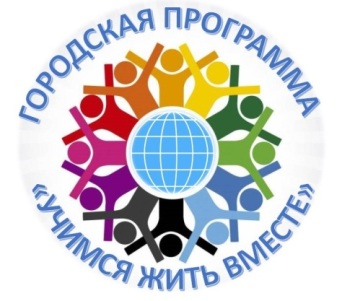 СВОДНАЯ ТАБЛИЦА РЕЗУЛЬТАТОВ КОНКУРСА ПРОЕКТОВ «ТРАДИЦИИ НАРОДНОЙ КУЛЬТУРЫ»для младшего школьного возраста23 и 30 ноября 2018г.Индивидуальные проектыКомандные результаты№ФИО конкурсанта ОУ, класс, командаТемаРуководитель командыСредний баллМесто1Агафонов Владислав МАОУ «Зональненская СОШ», 2А, «Искрята»«Варю варенье – сохраняю семейную традицию»Шутова Елена Петровна382 место2Аносова Екатерина, МАОУ «Зональненская СОШ» Томского района, 1 Б класс«Спорт в Эстонии»Бедарева Лариса Константиновна391место3Бухаткина ЗлатаМАОУ СОШ №58, Команда «Непоседы» 3 классБереза – символ РоссииМордовина Галина Викторовна401место4Быков Алексей МАОУ СОШ №58, Команда «Непоседы» 3 класс Береза – символ РоссииМордовина Галина Викторовна401место5Бойченко Дмитрий МАОУ «Зональненская СОШ», 2А, «Искрята» «Сибирские динозавры – правда или вымысел?»Шутова Елена Петровна306Вершинина Александра, «Дружные ребята» МАОУ «Зональненская СОШ» Томского района, 3 дВ ожидании чудаМоскалева Светлана Александровна401 место7Горовцова ДарьяМАОУ «Зональненская СОШ» Томского района, 1 Б класс, «Смайлики»«10 мест, в которых очень сложно узнать Родину»Бедарева Лариса Константиновна 398Жабина ДарьяМБОУ Академический лицей им. Г.А. Псахье 2каппа «Капитошки»Коренные народности Томской области – их обычаи и культураСинюткина Марина Владимировна39,251место9Загидуллин Эрик МАОУ СОШ №12, 4 В, «Звезды»Традиции и обряды ТатарстанаМельник Екатерина Александровна3110Жиндаев Даниил МАОУ СОШ №28 3 Б класс Команда «Апельсинки»Творческий проект «Книга предков: буряты»Прахт Елена Васильевна401 место11Жерносек Матвей МАОУ СОШ №28, 2В Лучики солнцаЛатвия. Национальный костюм Байгулова Ирина Викторовна3112Комаров Тарас МАОУ «Зональненская СОШ», 2А, «Искрята»«Троицкие гуляния. Возрождение хоровода»Шутова Елена Петровна381 место13Коньков Леонтий МАОУ «Зональненская СОШ», 2А, «Искрята»«Нация наших предков»Шутова Елена Петровна362 место14Ладилова Полина МАОУ «Зональненская СОШ», 2А, «Искрята» «Блинная масленица»Шутова Елена Петровна342 место15Мальцева АринаМБОУ СОШ №33, 4а, Команда «Дружные»Устное народное творчество. Календарно-обрядовые песни русского народа.Гурьянова Валентина Владимировна401 место16Маркасова Диана МБОУ школа-интернат №1, 3-б класс Команда «Созвездие»Всемирный день приветствийМужипова Ольга ВладимировнаЕфремова Наталья Андреевна37,51место17Мандрик Екатерина, МАОУ СОШ №34, 2 «А», «Капельки»«История семьи из Мыльджино»Андреева Людмила Евстафьевна381 место18Морозов Дмитрий, МАОУ СОШ №34, 2 «А», «Капельки»«Белорусские музыкальные инструменты»Андреева Людмила Евстафьевна39,251место19Моисеева Виолетта МАОУ СОШ №28 3 Б класс Команда «Апельсинки»Творческий проект «Хакасское женское нагрудное украшение пого»Прахт Елена Васильевна382 место20Ниганова Алиса, МАОУ СОШ №34, 2 «А», «Капельки»«Татарский наряд»Андреева Людмила Евстафьевна382 место21Павлова Марика, МАОУ СОШ № 28, 1 класс, «Радуга»Изображение медведя в костюмах селькуповКиселева Лариса Насибулловна401место22Рубежанская Ульяна, МАОУ «Зональненская СОШ» Томского района, 1 Б классТема «Яанов день»Бедарева Лариса Константиновна353 место23Сайфиев Мухсин МАОУ СОШ № 16 1 б класс Команда «Мы вместе»«Легенды Седнева»  Крылова Ирина Фаритовна2724Ситников Матвей МАОУ «Зональненская СОШ», 2А, «Искрята»«Танк Т–34 в традиции военного парада»Шутова Елена Петровна401 место25Сербинова Вероника МАОУ «Зональненская СОШ», 2А, «Искрята»«Мёд на Руси»Шутова Елена Петровна401 место26Табатчикова Екатерина, МАОУ СОШ № 28, 1 класс, «Радуга»Народный праздник - МасленицаКиселева Лариса Насибулловна382 место27Уланова Екатерина МАОУ СОШ №28 2В Лучики солнцаТатарская кухняБайгулова Ирина Викторовна32,2528Уртамова Елена МАОУ СОШ №58, Команда «Непоседы» 3 классТопинарийМордовина Галина Викторовна401 место29Федотов Илья МАОУ «Зональненская СОШ», 2А, «Искрята»«Древние игры современных детей»Шутова Елена Петровна401 место30Хаустова Ксения, МАОУ «Зональненская СОШ» Томского района, 1 Б класс«Эстонская песня»Бедарева Лариса Константиновна37,52 место31Шимончук Софья, МБОУ СОШ № 33 г. Томска, 4А класс, команда «Дружные»«Моё село родное»Гурьянова Валентина Владимировна381место№ФИО конкурсанта ОУ, класс, командаТемаРуководитель командыСредний баллМесто1Команда «Светлячки» 4а МАОУ СОШ №22Вьетнамский театрКилина Надежда Александровна401 место2Команда «Капитошки» МБОУ Академический лицей им. Г.А. Псахье 2каппа «Такая незнакомая Литва»Синюткина Марина Владимировна401место3«Команда Смайлики»МАОУ СОШ №46, 3 классТрадиции ГрузииВертей Елена Сергеевна401 место4Команда «Знатоки»: МБОУ школа-интернат №1, 4-б класс Артёменко Екатерина Лазарева Эвелина Никитин Иван«Традиции азербайджанского народа»Жамбо Надежда ВасильевнаГорбикова Ольга Ивановна39,251 место5Команда «Почемучки»МБОУ школа-интернат №1, 4-а класс»: Традиции азербайджанского народаАфонина Галина ВикторовнаЕфремова Наталья Андреевна 39,251место6Команда «Дружные ребята»Заозёрная СОШ № 16, 2 «Г» класс, Валевская Варвара, Елохина Яна, Краснокутская Злата, Мельнова Александра Традиции и обычаи якутовАфанасьева Анжелика Александровна401 место7команда «ДРУЖБЯТА»1Б класса МАОУСОШ № 65 г. Томска, «Культура и традиции немецкого народа, населяющего Россию».Вечерина Наталья Геннадьевна391место8Команда «Лучики солнца» Абдурахманов Дамир, Шарыпов Тимур МАОУ СОШ №28, 2В Татарская культураБайгулова Ирина Викторовна27,259Команда «Капитошки» МБОУ Академический лицей им. Г.А. Псахье 2каппа «Такая незнакомая Литва»Синюткина Марина Владимировна401 место10Команда «Радуга»Зональненская СОШ» Томского района«Волшебная глина»Кочетова Наталья Михайловна352 место11«Цветочная планета»МАОУ СОШ№12 2 «В» класс, команда Жизнь и быт ханты – народа СевераЛисицких Людмила Алексеевна323 место12Команда «ДРУЖБА»3 В класс, МАОУ СОШ № 12БашкинрыБабейко Снежана Викторовна323 место13Команда «Почемучки»МБОУ школа–интернат №1, 4 А, Полижаева Милана Васильевна, Таранюк Иван Викторович"Коренные народы Томской области"Афонина Галина Викторовна401 место14Команда МАОУ СОШ № 35, 3 «в»Сергеев Максим, Барышполец Елизавета	ПольшаТарасова Любовь Николаевна401 место15Команда «Дружные ребята» МАОУ «Зональненская СОШ» Томского района, 3 д Праздники РоссииМоскалева Светлана Александровна401 место16Команда «Ладошки» Буйвидович Кристина, Позднякова АнастасияМАОУ ООШ им. Г.Н. Ворошилова, №27 г. Томска; 3Б «Имена славянских народов»Сковпень Наталья Евгеньевна401 место17Команда «Капельки»Ни Екатерина и Мария Александровны, МАОУ СОШ №34, 2 «А», «История моей семьи»Андреева Людмила Евстафьевна323 место